_NOTES:_____________________________________________________________________________________________________________________________________________________________________________________________________________________________________________________________________________________________________________________________________________________________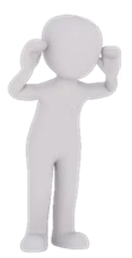 ________  ___   ________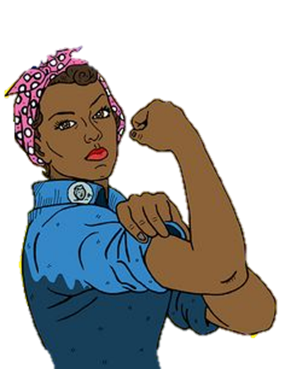 ________  ___   __________________  ________  _______D: _______A: _______R: _______N: ______________   ______   ___________________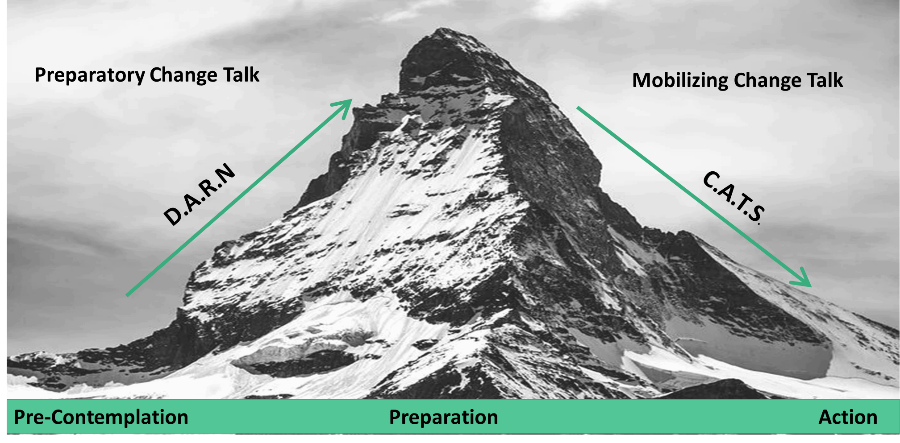 _______   ______   __________________________   ______   ______________________________  ________  _____C: _________A: _________T: _________________________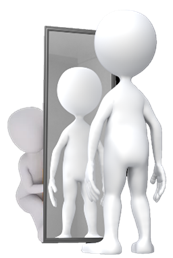 _______    ___________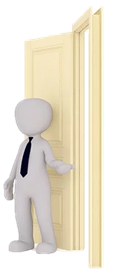 ___________  ___________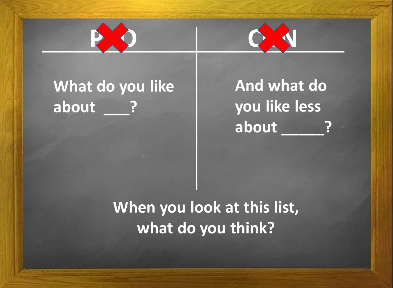 ___________  ___________